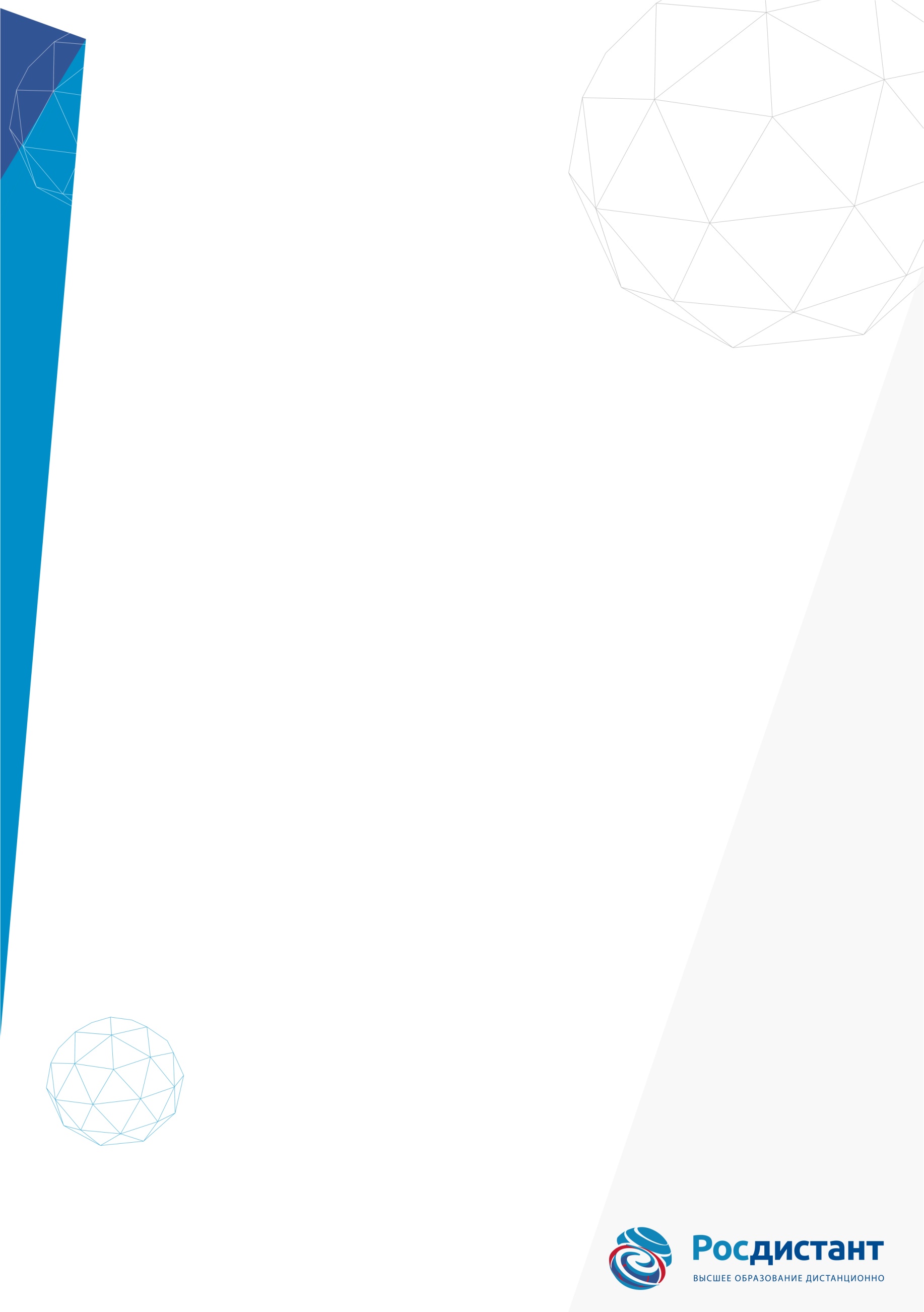 Министерство образования и науки Российской Федерациифедеральное государственное бюджетное образовательное учреждениевысшего образования «Тольяттинский государственный университет»____________________________________________________________(институт)____________________________________________________________(кафедра)Практическое задание № 1по учебному курсу «Системы автоматизированного проектирования в строительстве»Вариант   9 Тольятти 2019СтудентКашапов Р.И.(И.О. Фамилия)ГруппаСТРбд-1403(И.О. Фамилия)Ассистент (И.О. Фамилия)Преподаватель Одарич И.Н.(И.О. Фамилия)